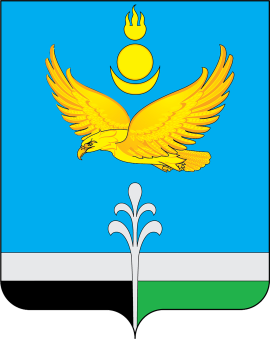 Муниципальное образование «Нукутский район»ДУМА МУНИЦИПАЛЬНОГО ОБРАЗОВАНИЯ«НУКУТСКИЙ  РАЙОН»Седьмой созыв РЕШЕНИЕ30 сентября 2022 г.                                  № 54                                                п. НовонукутскийОб утверждении Порядка выдвижения, внесения, обсуждения, рассмотрения инициативных проектов, а также проведения их конкурсного отбора вмуниципальном образовании «Нукутский район»В соответствии со статьёй 26.1 Федерального закона от 6 октября 2003 года             № 131-ФЗ «Об общих принципах организации местного самоуправления в Российской Федерации», руководствуясь статьёй 27 Устава муниципального образования «Нукутский район», ДумаРЕШИЛА:Утвердить Порядок выдвижения, внесения, обсуждения, рассмотрения инициативных проектов, а также проведения их конкурсного отбора в муниципальном образовании «Нукутский район» (Приложение).Настоящее решение вступает в силу со дня его официального опубликования.Опубликовать настоящее решение с Приложением в печатном издании «Официальный курьер» и разместить на официальном сайте муниципального образования «Нукутский район».Председатель Думы муниципальногообразования «Нукутский район»                                                   		   К.М. БаторовМэрмуниципальногообразования «Нукутский район»                                                                             С.Г. ГомбоевУТВЕРЖДЁНПриложение к решению Думы  МО «Нукутский район» от 30.09.2022 г. № 54Порядоквыдвижения, внесения, обсуждения, рассмотрения инициативных проектов, а также проведения их конкурсного отбора в муниципальном образовании «Нукутский район»Статья 1. Общие положенияНастоящий Порядок определяет порядок выдвижения, внесения, обсуждения, рассмотрения инициативных проектов, а также проведения их конкурсного отбора для реализации на территории муниципального образования «Нукутский район» (далее соответственно – Порядок, муниципальное образование).Термины и понятия, используемые в настоящем Порядке, по своему значению соответствуют терминам и понятиям, используемым в Федеральном законе от 6 октября 2003 года № 131-ФЗ «Об общих принципах организации местного самоуправления в Российской Федерации».Организатором конкурсного отбора инициативных проектов на территории муниципального образования является Администрация муниципального образования «Нукутский район» (далее – Администрация).Конкурсный отбор инициативных проектов осуществляется на основании балльной шкалы оценки инициативных проектов в соответствии с настоящим Порядком.Материально-техническое, информационно-аналитическое и организационное обеспечение конкурсного отбора инициативных проектов на территории муниципального образования осуществляется Администрацией.Инициативным проектом является документально оформленное и внесенное в установленном порядке в Администрацию предложение в целях реализации мероприятий, имеющих приоритетное значение для жителей муниципального образования или его части, по решению вопросов местного значения или иных вопросов, право решения которых предоставлено органам местного самоуправления.Инициативный проект реализуется за счет средств бюджета муниципального образования «Нукутский район» (далее – местный бюджет), в том числе инициативных платежей - средств граждан, индивидуальных предпринимателей и образованных в соответствии с законодательством Российской Федерации юридических лиц, уплачиваемых на добровольной основе и зачисляемых в местный бюджет в соответствии с Бюджетным кодексом Российской Федерации.Бюджетные ассигнования на реализацию инициативных проектов предусматриваются в местном бюджете.Статья 2. Выдвижение инициативных проектовС инициативой о внесении инициативного проекта вправе выступить:инициативная группа численностью не менее 10 (десяти) граждан, достигших шестнадцатилетнего возраста и проживающих на территории муниципального образования (далее - инициативная группа граждан);органы территориального общественного самоуправления;староста сельского населенного пункта;общественные организации или их структурные подразделения, осуществляющие деятельность на территории муниципального района;юридические лица и (или) индивидуальные предприниматели, осуществляющие деятельность на территории муниципального района.Инициативный проект должен содержать следующие сведения:описание проблемы, решение которой имеет приоритетное значение для жителей муниципального образования или его части;обоснование предложений по решению указанной проблемы;описание ожидаемого результата (ожидаемых результатов) реализации инициативного проекта;предварительный расчет необходимых расходов на реализацию инициативного проекта;планируемые сроки реализации инициативного проекта;сведения о планируемом (возможном) финансовом, имущественном и (или) трудовом участии заинтересованных лиц в реализации данного проекта;указание на объем средств местного бюджета в случае, если предполагается использование этих средств на реализацию инициативного проекта, за исключением планируемого объема инициативных платежей;указание на территорию муниципального образования или его часть, в границах которой будет реализовываться инициативный проект.Статья 3. Обсуждение и рассмотрение инициативных проектовИнициативный проект до его внесения в Администрацию подлежит рассмотрению на сходе, собрании или конференции граждан, в том числе на собрании или конференции граждан по вопросам осуществления территориального общественного самоуправления, в целях обсуждения инициативного проекта, определения его соответствия интересам жителей муниципального образования или его части, целесообразности реализации инициативного проекта или поддержан подписями не менее чем 10 (десяти) граждан.При этом возможно рассмотрение нескольких инициативных проектов на одном сходе, одном собрании или одной конференции граждан.После обсуждения и рассмотрения инициативных проектов по ним проводится голосование граждан. По результатам голосования инициативные проекты, получившие поддержку граждан, направляются в Администрацию.Инициаторам проекта и их представителям должна обеспечиваться возможность участия в рассмотрении инициативных проектов и изложении своих позиций по ним на всех этапах конкурсного отбора.Статья 4. Внесение инициативных проектов в АдминистрациюДля проведения конкурсного отбора инициативных проектов Администрацией устанавливаются даты и время приема инициативных проектов.Данная информация, а также информация о сроках проведения конкурсного отбора размещаются на официальном сайте муниципального образования «Нукутский район».Инициаторы проекта при внесении инициативного проекта в Администрацию прикладывают к нему документы в соответствии с ч. 1 ст. 3 настоящего Порядка, подтверждающие поддержку инициативного проекта жителями муниципального образования или его части.Администрация на основании проведенного технического анализа, принимает решение о поддержке инициативного проекта и продолжении работы над ним в пределах бюджетных ассигнований, предусмотренных решением о местном бюджете на соответствующие цели или решение об отказе в поддержке инициативного проекта и о возврате его инициаторам проекта с указанием причин отказа в соответствии с ч. 5 ст. 4 настоящего Порядка.Администрация принимает решение об отказе в поддержке инициативного проекта в одном из следующих случаев:несоблюдение установленного чч. 1, 2 ст. 2, ч. 1 ст. 3, ч. 3 ст. 4 настоящего Порядка выдвижения, обсуждения, внесения инициативного проекта и его рассмотрения;несоответствие инициативного проекта требованиям федеральных законов и иных нормативных правовых актов Российской Федерации, законов и иных нормативных правовых актов Иркутской области, Уставу и нормативным правовым актам муниципального образования;невозможность реализации инициативного проекта ввиду отсутствия у муниципального образования необходимых полномочий и прав;отсутствие средств местного бюджета в объеме, необходимом для реализации инициативного проекта, источником формирования которых не являются инициативные платежи;наличие возможности решения описанной в инициативном проекте проблемы более эффективным способом;признание инициативного проекта не прошедшим конкурсный отбор.Статья 5. Утверждение инициативных проектов для реализации в соответствии с балльной шкалой оценки инициативных проектовДля утверждения результатов конкурсного отбора инициативных проектов граждан Администрацией образуется конкурсная комиссия.Рассмотрение инициативных проектов на заседании конкурсной комиссии производится в соответствии с балльной шкалой оценки инициативных проектов (Приложение № 1 к Порядку).Статья 6. Участие инициаторов проекта в реализации инициативных проектов Инициаторы проекта вправе принимать участие в реализации инициативных проектов в соответствии с настоящим Порядком.Инициаторы проекта согласовывают техническое задание на заключение муниципального контракта по реализации инициативного проекта. Согласование технического задания на заключение муниципального контракта по реализации инициативного проекта, а также приемка результатов работ по реализованному инициативному проекту оформляется актом, подписываемым, в том числе инициаторами проекта.Отчет о ходе и итогах реализации инициативного проекта подлежит опубликованию (обнародованию) и размещению на официальном сайте муниципального образования «Нукутский район» в информационно-телекоммуникационной сети Интернет в течение 20 (двадцати) рабочих дней со дня завершения реализации инициативного проекта.Приложение № 1
к Порядку выдвижения, внесения, обсуждения, рассмотрения инициативных проектов, а также проведения их конкурсного отбора в муниципальном образовании «Нукутский район»Балльная шкала оценки инициативных проектовОценка инициативных проектов определяется по следующим критериям:Социальная эффективность реализации инициативного проекта:Доля благополучателей в общей численности населения населенного пункта:в случае, если доля благополучателей составляет меньше 50% от общей численности проживающих в населенном пункте, количество начисляемых баллов составляет 15 баллов;в случае, если доля благополучателей составляет более 50% от общей численности проживающих в населенном пункте, количество начисляемых баллов составляет 20 баллов;при отсутствии благополучателей баллы не начисляются.Степень участия населения населенного пункта в идентификации проблемы в процессе ее предварительного рассмотрения (согласно протоколам  сходов, собраний, конференций граждан, подписным листам и т.д.):в случае, если доля участвующего в мероприятиях населения в процентах от общей численности населения населенного пункта составляет менее 30%, то количество начисляемых баллов составляет 15 баллов;в случае, если доля участвующего населения составляет 30% и более,  то начисляется 20 баллов.Экономическая эффективность реализации инициативного проекта:Уровень софинансирования со стороны физических и (или) юридических лиц, вносимых в целях софинансирования реализации инициативного проекта (минимальный уровень софинансирования - Х% от стоимости инициативного проекта):в случае, если уровень софинансирования составляет меньше Х%, то количество начисляемых баллов составляет 15 баллов;в случае, если уровень софинансирования составляет более Х%, то начисляется 20 баллов.Вклад в реализацию инициативного проекта со стороны физических и (или) юридических лиц в неденежной форме (материалы и другие формы) (минимальный и максимальный уровень не устанавливается):в случае, если объем вклада составляет меньше 5% от общей стоимости проекта, количество начисляемых баллов составляет 15 баллов;в случае, если уровень вклада составляет 5% и более, то количество начисляемых баллов составляет 20 баллов;при отсутствии вклада баллы не начисляются.